Bei Fragen stehen wir Ihnen gerne zur Seite (Telefon 062 961 11 55).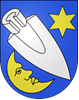 GEMEINDEVERWALTUNG BETTENHAUSENTODESFALLMERKBLATTDie Zeit nach einem Todesfall bringt für die Hinterbliebenen neben der Trauer und der Bewältigung des Verlustes auch eine ganze Reihe von Behördengängen mit sich.
Nachfolgend informieren wir Sie über die notwendigen Schritte:Die Zeit nach einem Todesfall bringt für die Hinterbliebenen neben der Trauer und der Bewältigung des Verlustes auch eine ganze Reihe von Behördengängen mit sich.
Nachfolgend informieren wir Sie über die notwendigen Schritte:Die Zeit nach einem Todesfall bringt für die Hinterbliebenen neben der Trauer und der Bewältigung des Verlustes auch eine ganze Reihe von Behördengängen mit sich.
Nachfolgend informieren wir Sie über die notwendigen Schritte:Todesfall zu HauseDer Eintritt des Todes ist unverzüglich einem Arzt zu melden.
Der Arzt stellt die Todesbescheinigung aus, welche dem Zivilstandsamt überbracht werden muss.Der Eintritt des Todes ist unverzüglich einem Arzt zu melden.
Der Arzt stellt die Todesbescheinigung aus, welche dem Zivilstandsamt überbracht werden muss.ZivilstandsamtDer Todesfall muss innert 3 Tagen beim zuständigen Zivilstandsamt angezeigt werden, unter Vorlage folgender Unterlagen:Todesbescheinigung (vom Arzt)NiederlassungsausweisFamilienbüchlein
Die meldende Person sollte sich mittels Pass oder ID ausweisen können.Das Zivilstandsamt der Gemeinde wird in Langenthal geführt:Zivilstandsamt Kreis Oberaargau
	Melchnaustrasse 28
	4900 LangenthalTelefon 031 635 42 70
	za.oberaargau@pom.be.ch
Die Entgegennahme des Todesfalles nimmt anstelle des Zivilstandsamtes auch das:BestattungsamtBettenhausenstrasse 103360 HerzogenbuchseeTelefon 062 961 16 66Der Todesfall muss innert 3 Tagen beim zuständigen Zivilstandsamt angezeigt werden, unter Vorlage folgender Unterlagen:Todesbescheinigung (vom Arzt)NiederlassungsausweisFamilienbüchlein
Die meldende Person sollte sich mittels Pass oder ID ausweisen können.Das Zivilstandsamt der Gemeinde wird in Langenthal geführt:Zivilstandsamt Kreis Oberaargau
	Melchnaustrasse 28
	4900 LangenthalTelefon 031 635 42 70
	za.oberaargau@pom.be.ch
Die Entgegennahme des Todesfalles nimmt anstelle des Zivilstandsamtes auch das:BestattungsamtBettenhausenstrasse 103360 HerzogenbuchseeTelefon 062 961 16 66Todesfall im Spital/HeimStirbt jemand in einem Heim oder Spital, übernehmen diese Institutionen die Anzeigepflicht gegenüber dem Zivilstandsamt bzw. Bestattungsamt.Im Falle eines nicht natürlichen Todes übernimmt die Kantonspolizei die Aufgaben gegenüber dem Zivilstandsamt bzw. Bestattungsamt.Stirbt jemand in einem Heim oder Spital, übernehmen diese Institutionen die Anzeigepflicht gegenüber dem Zivilstandsamt bzw. Bestattungsamt.Im Falle eines nicht natürlichen Todes übernimmt die Kantonspolizei die Aufgaben gegenüber dem Zivilstandsamt bzw. Bestattungsamt.BestattungZur Festlegung der Bestattung, Kremation und Abdankungsfeier nehmen Sie mit dem Bestattungsamt in Herzogenbuchsee (siehe oben) Kontakt auf (Telefon 062 961 16 66).
Zur Festlegung der Bestattung, Kremation und Abdankungsfeier nehmen Sie mit dem Bestattungsamt in Herzogenbuchsee (siehe oben) Kontakt auf (Telefon 062 961 16 66).
Meldung an Gemeinde zwecks SiegelungJeder Todesfall von Einwohnerinnen und Einwohnern von Bettenhausen muss unverzüglich der Gemeinde gemeldet werden. Bitte nehmen Sie mit der Gemeindeschreiberei Kontakt auf, um einen Termin zu vereinbaren (062 961 11 55).Der Siegelungsbeamte ist verpflichtet innerhalb von 7 Tagen ein Siegelungsprotokoll aufzunehmen.
Jeder Todesfall von Einwohnerinnen und Einwohnern von Bettenhausen muss unverzüglich der Gemeinde gemeldet werden. Bitte nehmen Sie mit der Gemeindeschreiberei Kontakt auf, um einen Termin zu vereinbaren (062 961 11 55).Der Siegelungsbeamte ist verpflichtet innerhalb von 7 Tagen ein Siegelungsprotokoll aufzunehmen.
Unterlagen für SiegelungSämtliche Bank- bzw. Postkontoauszüge per TodestagBarschaft per TodestagGuthaben gegenüber Dritten (z.B. Darlehen)Ehe- oder ErbvertragLebensversicherungenLiegenschaftsbesitz in anderen Gemeinden / KantonenPersonalien der gesetzlichen ErbenTestament ungeöffnet (falls vorhanden)Allfällige Vorempfänge / SchenkungenNotaradresse für allfällige Inventarisation
Nach Aufnahme des Siegelungsprotokolls werden die Unterlagen an das Regierungsstatthalteramt in Wangen an der Aare weitergeleitet. Dieses Amt entscheidet, ob ein Inventar angeordnet werden muss. Wenn kein gesetzliches Inventar aufgenommen werden muss, teilt der Statthalter mit, dass über den Nachlass verfügt werden kann. Bei Vermögen über Fr. 100‘000.-- wird in jedem Fall ein Inventar verlangt.
Sämtliche Bank- bzw. Postkontoauszüge per TodestagBarschaft per TodestagGuthaben gegenüber Dritten (z.B. Darlehen)Ehe- oder ErbvertragLebensversicherungenLiegenschaftsbesitz in anderen Gemeinden / KantonenPersonalien der gesetzlichen ErbenTestament ungeöffnet (falls vorhanden)Allfällige Vorempfänge / SchenkungenNotaradresse für allfällige Inventarisation
Nach Aufnahme des Siegelungsprotokolls werden die Unterlagen an das Regierungsstatthalteramt in Wangen an der Aare weitergeleitet. Dieses Amt entscheidet, ob ein Inventar angeordnet werden muss. Wenn kein gesetzliches Inventar aufgenommen werden muss, teilt der Statthalter mit, dass über den Nachlass verfügt werden kann. Bei Vermögen über Fr. 100‘000.-- wird in jedem Fall ein Inventar verlangt.
SteuernDie Mutationen betreffend Steuern erfolgen durch die Gemeindeverwaltung. Die Mutationen betreffend Steuern erfolgen durch die Gemeindeverwaltung. AHV/IV/ELDie Abmeldung der Rente erfolgt durch die AHV-Zweigstelle, falls die Rente durch die Ausgleichskasse des Kantons Bern ausgerichtet worden ist. Bei anderer Ausgleichskasse (Berufsverband GBI usw.) haben die Angehörigen dieser Kasse direkt Bericht zu erstatten.Die Abmeldung der Rente erfolgt durch die AHV-Zweigstelle, falls die Rente durch die Ausgleichskasse des Kantons Bern ausgerichtet worden ist. Bei anderer Ausgleichskasse (Berufsverband GBI usw.) haben die Angehörigen dieser Kasse direkt Bericht zu erstatten.Pass / IDPässe oder Identitätskarten sind mit einem Vermerk folgender Adresse zur Annullation zuzustellen:	Pass- und IdentitätskartendienstAusweiszentrum LangenthalMelchnaustrasse 284900 Langenthal.Pässe oder Identitätskarten sind mit einem Vermerk folgender Adresse zur Annullation zuzustellen:	Pass- und IdentitätskartendienstAusweiszentrum LangenthalMelchnaustrasse 284900 Langenthal.Führerausweis/
Fahrzeug-ausweisFührer- bzw. Fahrzeugausweise des Verstorbenen sind zur Annullation einzusenden an:Strassenverkehrsamt des Kantons BernSchermenweg 53001 BernFührer- bzw. Fahrzeugausweise des Verstorbenen sind zur Annullation einzusenden an:Strassenverkehrsamt des Kantons BernSchermenweg 53001 BernErbschaftsbe-scheinigungErbschaftsbescheinigung müssen bei einem Notar verlangt werden.Erbschaftsbescheinigung müssen bei einem Notar verlangt werden.Meldungen /
KündigungenÜberprüfen, informieren, anpassen, allenfalls kündigen:Krankenkasse/UnfallversicherungPensionskasseLebensversicherungPrivat-/Hausrat-/AutoversicherungMietvertragStrom / Wasser / Telefon / Radio-TV-AnschlussKreditkartenverträge (z.B. Manor, Globus)ZeitungsaboHalbtax / GAVereinsmitgliedschaftenMitteilung an Kommandanten Militär, Zivilschutz, FeuerwehrÜberprüfen, informieren, anpassen, allenfalls kündigen:Krankenkasse/UnfallversicherungPensionskasseLebensversicherungPrivat-/Hausrat-/AutoversicherungMietvertragStrom / Wasser / Telefon / Radio-TV-AnschlussKreditkartenverträge (z.B. Manor, Globus)ZeitungsaboHalbtax / GAVereinsmitgliedschaftenMitteilung an Kommandanten Militär, Zivilschutz, Feuerwehr